INDICAÇÃO Nº 2267/2021                        Ementa: Roçagem,limpeza,poda de árvores e substituição de lâmpadas.                                                                                              Bairro: Chácara São BentoSr. Presidente:O  vereador  Thiago Samasso  solicita  que  seja encaminhado  a  Excelentíssima  Sra. Prefeita Municipal a seguinte indicação:Substituição de todas as lâmpadas por led  por toda extensão,sito à rua Leonora Armstrong no bairro Chácara São Bento.Roçagem e limpeza por toda extensão com prioridade,sito à rua Leonora Armstrong no bairro Chácara São Bento.Poda de árvores por toda extensão da via pública, sito à rua Leonora Armstrong com prioridade entre os nº 25 ao 29, no bairro Chácara São Bento.JUSTIFICATIVA:Conforme fotos anexas, identificamos a necessidade de roçagem do mato alto no local. Moradores das proximidades relataram um número excessivo de animais peçonhentos na região, como cobras e escorpiões, provenientes da falta de poda e limpeza local.                                    Quanto à iluminação, os postes do local estão com lâmpadas de baixa iluminação, sendo necessária a substituição por lâmpadas de led para melhorar a visibilidade e segurança local.                                    A poda das árvores são necessárias pois as mesmas escurecem muito a via pública.Valinhos, 16  de novembro  de 2021.___________________THIAGO SAMASSOVereador – PSD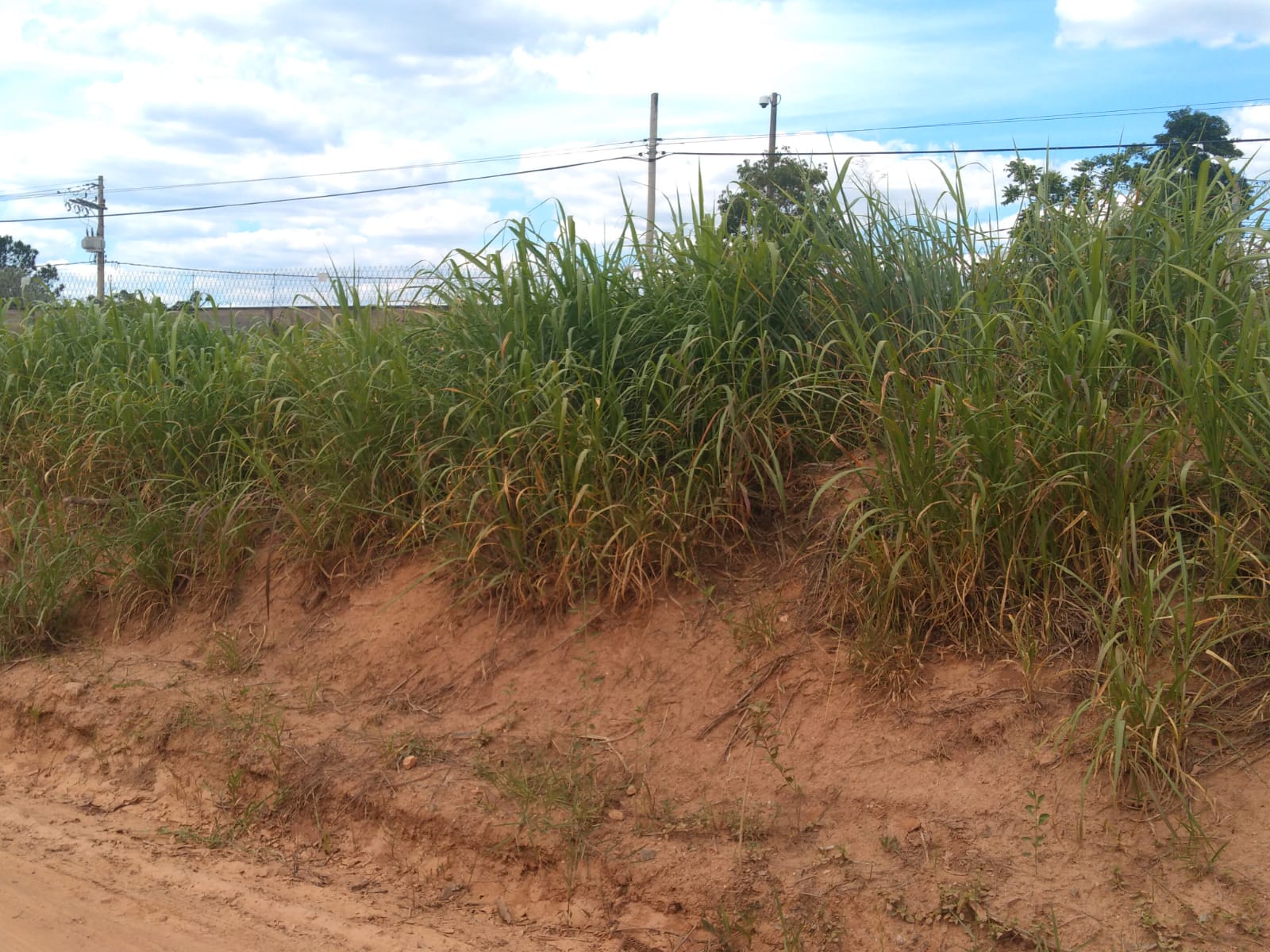 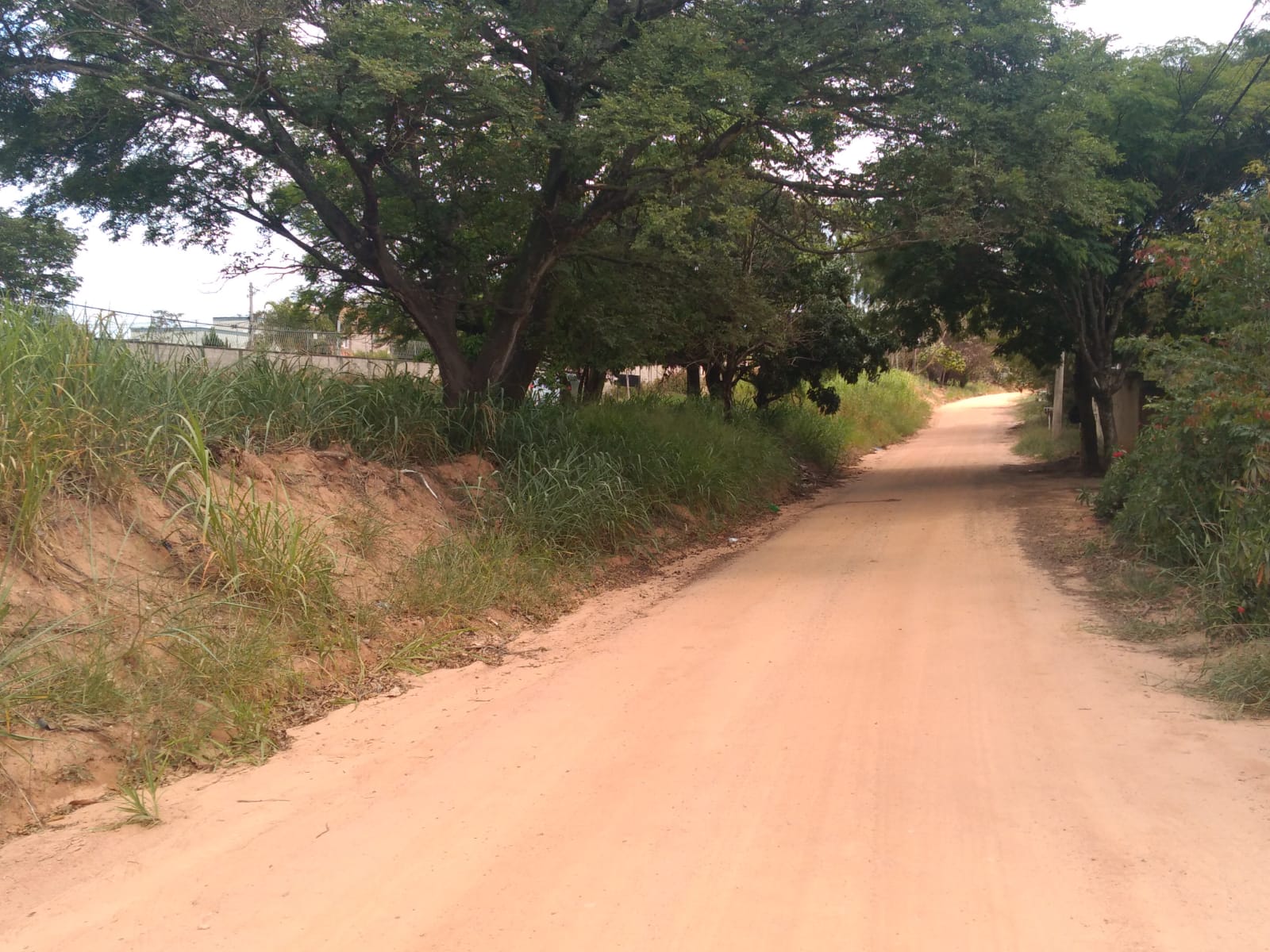 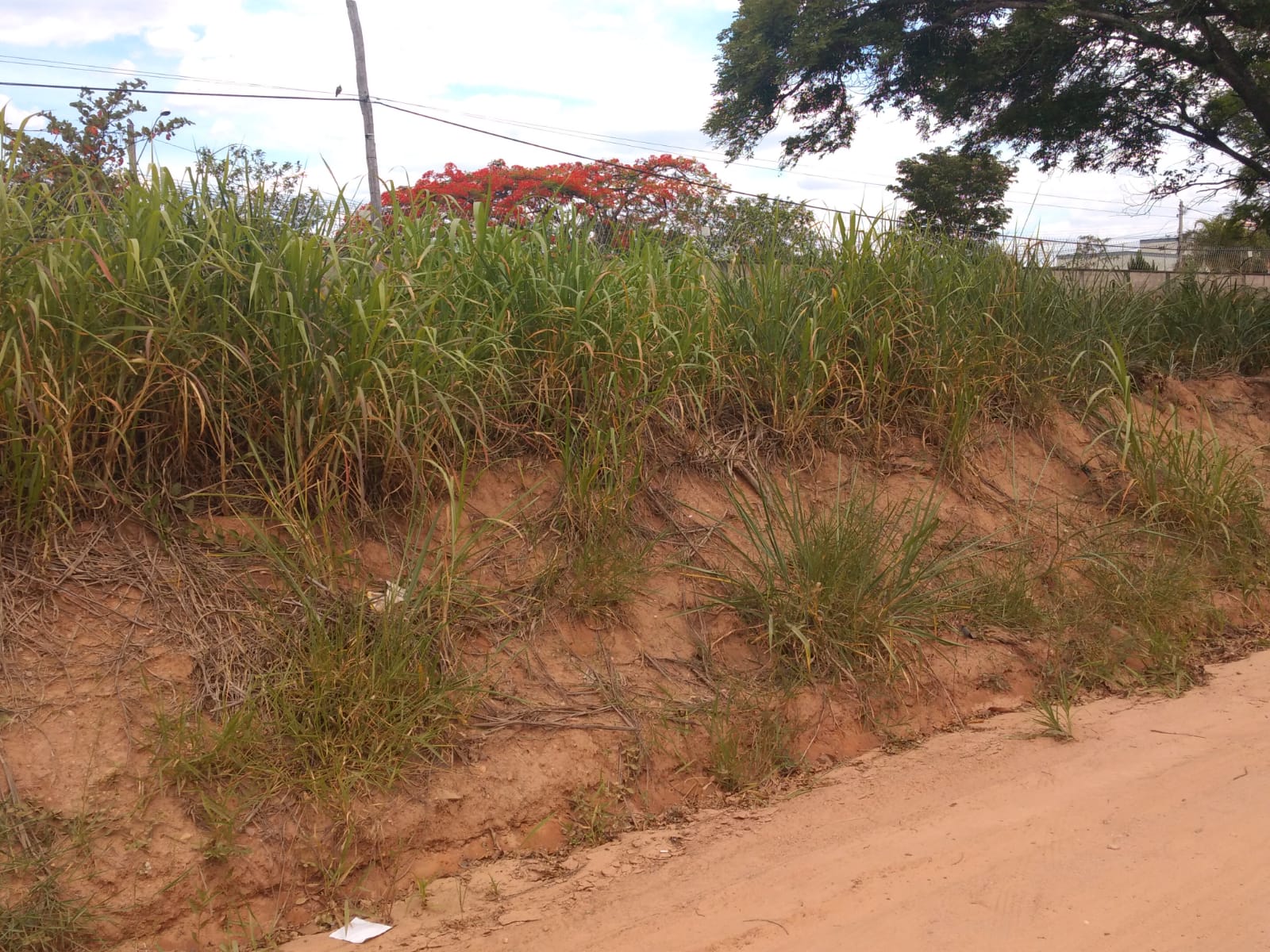 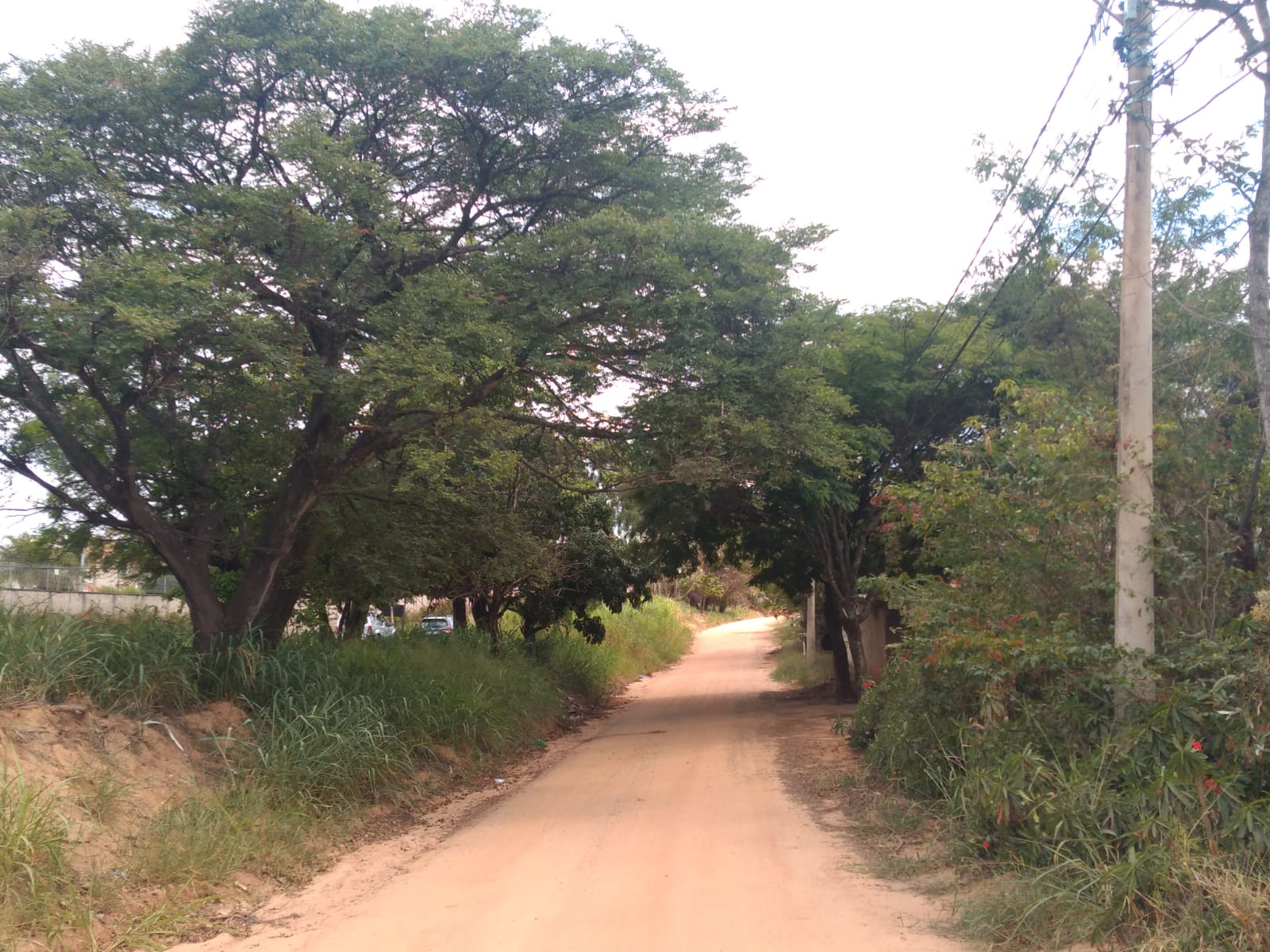 